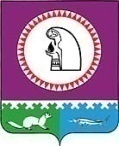 Об утверждении списка граждан,состоящих на учете в качестве нуждающихсяв жилых помещениях, предоставляемых по договорам социального найма,из муниципального жилищного фонда сельского поселения КарымкарыВ соответствии со статьей 56 Жилищного кодекса Российской Федерации, статьёй 21 Закона Ханты-Мансийского автономного округа-Югры от 06.07.2005 г. № 57-оз «О регулировании отдельных жилищных отношений в Ханты-Мансийском автономном округе-Югре» и по результатам перерегистрации граждан, состоящих на учете в качестве нуждающихся  в жилых помещениях, предоставляемых по договорам социального найма  из муниципального жилищного фонда сельского поселения Карымкары:Утвердить список граждан, состоящих на учете  в качестве нуждающихся в жилых помещениях, предоставляемых по договорам социального найма, из муниципального жилищного фонда сельского поселения Карымкары, согласно приложению.Признать утратившими силу постановление администрации сельского поселения Карымкары от 17.04.2014 г. №  44-п  «Об утверждении списка граждан, состоящих на учете в качестве нуждающихся в жилых помещениях, предоставляемых по договорам социального найма, из муниципального жилищного фонда сельского поселения Карымкары».Обнародовать постановление путем размещения на официальном сайте сельского поселения Карымкары в сети Интернет.Постановление вступает в силу после подписания. Контроль за выполнением постановления оставляю за собой.Глава  сельского поселения   Карымкары          					М. А.КлимовСогласовано: Заместитель главы администрации сельского поселения Карымкары 					                  Л.А.БаклыковаГлавный специалист по управлению муниципальной собственностью		                    администрации сельского поселения Карымкары                 		        Н.А. МудрецоваГлавный специалист по общим и юридическим вопросам                    		                       администрации сельского поселения Карымкары                                           Н.А. ФарносоваПодготовил:Мудрецова Н.А.тел. 2-33-13                                                                                                        Приложение к постановлению администрации сельского поселения Карымкары от «07» мая 2015 г. № 58-пСписок  граждан, состоящих  на учете  нуждающихся  в улучшении  жилищных условий  по администрации сельского поселения КарымкарыАДМИНИСТРАЦИЯ СЕЛЬСКОГО ПОСЕЛЕНИЯ КАРЫМКАРЫОктябрьского районаХанты-Мансийского автономного округа - ЮгрыПОСТАНОВЛЕНИЕАДМИНИСТРАЦИЯ СЕЛЬСКОГО ПОСЕЛЕНИЯ КАРЫМКАРЫОктябрьского районаХанты-Мансийского автономного округа - ЮгрыПОСТАНОВЛЕНИЕАДМИНИСТРАЦИЯ СЕЛЬСКОГО ПОСЕЛЕНИЯ КАРЫМКАРЫОктябрьского районаХанты-Мансийского автономного округа - ЮгрыПОСТАНОВЛЕНИЕАДМИНИСТРАЦИЯ СЕЛЬСКОГО ПОСЕЛЕНИЯ КАРЫМКАРЫОктябрьского районаХанты-Мансийского автономного округа - ЮгрыПОСТАНОВЛЕНИЕАДМИНИСТРАЦИЯ СЕЛЬСКОГО ПОСЕЛЕНИЯ КАРЫМКАРЫОктябрьского районаХанты-Мансийского автономного округа - ЮгрыПОСТАНОВЛЕНИЕАДМИНИСТРАЦИЯ СЕЛЬСКОГО ПОСЕЛЕНИЯ КАРЫМКАРЫОктябрьского районаХанты-Мансийского автономного округа - ЮгрыПОСТАНОВЛЕНИЕАДМИНИСТРАЦИЯ СЕЛЬСКОГО ПОСЕЛЕНИЯ КАРЫМКАРЫОктябрьского районаХанты-Мансийского автономного округа - ЮгрыПОСТАНОВЛЕНИЕАДМИНИСТРАЦИЯ СЕЛЬСКОГО ПОСЕЛЕНИЯ КАРЫМКАРЫОктябрьского районаХанты-Мансийского автономного округа - ЮгрыПОСТАНОВЛЕНИЕАДМИНИСТРАЦИЯ СЕЛЬСКОГО ПОСЕЛЕНИЯ КАРЫМКАРЫОктябрьского районаХанты-Мансийского автономного округа - ЮгрыПОСТАНОВЛЕНИЕАДМИНИСТРАЦИЯ СЕЛЬСКОГО ПОСЕЛЕНИЯ КАРЫМКАРЫОктябрьского районаХанты-Мансийского автономного округа - ЮгрыПОСТАНОВЛЕНИЕ«07»мая2015 г.№58-пп. Карымкарып. Карымкарып. Карымкарып. Карымкарып. Карымкарып. Карымкарып. Карымкарып. Карымкарып. Карымкарып. Карымкары№очередиФ.И.О. заявителяСостав семьи  ( Ф.И. О., родств. отношения, возраст)Место работыАдрес занимаемогожилого помещенияДата подачи заявленияОснование постановки на учетВнеочередноеВнеочередноеВнеочередноеВнеочередноеВнеочередноеВнеочередноеВнеочередное1Пермякова Ольга Владимировна, 1969г.р.Чикишев О.Е.- сын, 1970 г.р. Москвин А.- сын, 1989 г.р. Москвин В.- сын, 1991г.р.безработнаяп. Карымкары,ул. Комсомольская,д. 6 кв.3 п.1 ст.9 Закона ХМАО  «О порядке и условиях предоставления жилища в Ханты-Мансийском автономном округе» (обеспеченность  жильем менее учетной нормы на одного человека)Очердники Очердники Очердники Очердники Очердники Очердники Очердники 1Пермякова Ольга Владимировна, 1969г.р.Чикишев О.Е.- 1970 г.р.   Москвин А.- сын, 1989 г.р. Москвин В.- сын, 1991г.р.безработнаяп. Карымкары,ул. Комсомольская,д. 6 кв.3 п.1 ст.9 Закона ХМАО  «О порядке и условиях предоставления жилища в Ханты-Мансийском автономном округе» (обеспеченность  жильем менее учетной нормы на одного человека)2Скородумова Ольга Владимировна, 1979г.р.Скородумов И.А.-сын, 2000 г.р.Скородумов Д.А. – сын, .р.Скородумова Е.А.–дочь, 2010 г.р.МКУ ЦКБО «Кедр»п. Карымкарыул. Микрорайон,д. 9. кв.2п.2 части 1 ст.29 Жилищного кодекса РСФСР         (проживание в жилом помещении, не отвечающем установленным санитарным и техническим требованиям)3Юхта Вера Михайловна, 1953г.р.Юхта А.Н.- сын, 1984 г.р. Сергеева Т.В.- дочь , 1993 г.р.Зятьков А.А. – муж, 1956 г.р.пенсионерп. Карымкарыул. Дорожная, д. 3 кв. 2п.1 ст.9 Закона ХМАО  «О порядке и условиях предоставления жилища в Ханты-Мансийском автономном округе» (обеспеченность  жильем менее учетной нормы на одного человека)4Павленко Юрий Андреевич, 1944г.р.Павленко Т.В.- жена, 1944 г.р, пенсионерп. Карымкарыул. Садовая, д. 2п.2 части 1 ст.29 Жилищного кодекса РСФСР      (проживание в жилом помещении, не отвечающем установленным санитарным и техническим требованиям)5Зырянов Юрий Петрович, 1946г.р.Зырянова Р.А.- жена, 1950 г.р.пенсионерп. Карымкарыул. Кедровая,д. 19 кв. 2п.2 части 1 ст.29 Жилищного кодекса РСФСР      (проживание в жилом помещении, не отвечающем установленным санитарным и техническим требованиям)6Фарносов Валерий Николаевич, 1974г.р.-----                                  безработныйп. Карымкарыул. Кольцевая,д. 7п.2 части 1 ст.29 Жилищного кодекса РСФСР (проживание в жилом помещении, не отвечающем установленным санитарным и техническим требованиям)7Петухова Наталья Александровна, 1975г.р.Петухов Ю.И.- муж, 1960 г.р. Кызылов А.Ю.- сын, 1994 г.р.Кызылов В.Ю.- сын, 1996 г.р. Петухов М.Ю.- сын, 2004 г.р. Петухов Г.Ю.- сын, 2004 г.р.ОАО «Сургутнефтегаз»п. Карымкары,ул. Пионерская,д.4, кв.2п.1 ст.9 Закона ХМАО  «О порядке и условиях предоставления жилища в Ханты-Мансийском автономном округе» (обеспеченность  жильем менее учетной нормы на одного человека)8Ламбин Александр Николаевич, 1981г.р.Жарикова А. В. – жена, 1988 г.р.Ламбин С.А. – сын, 2004 г.р.Ламбина А.А. – дочь, 2008 г.р.Ламбина Н.А. – дочь, 2013 г.р.ИП Ламбинп. Карымкарыул. Микрорайон, д.11, кв.1п.1 ст.9 Закона ХМАО  «О порядке и условиях предоставления жилища в Ханты-Мансийском автономном округе» (обеспеченность  жильем менее учетной нормы на одного человека)9Алексеева Анастасия Юрьевна, 1978г.р.Алексеев О.Г.- муж, 1967 г.р. Алексеева В.О.- дочь, 2001г.р. Алексеев О – сын, .р.ИП Мудрецп. Карымкарыул. Микрорайон, д.4, кв.2п.1 ст.9 Закона ХМАО  «О порядке и условиях предоставления жилища в Ханты-Мансийском автономном округе» (обеспеченность  жильем менее учетной нормы на одного человека)Малоимущие поставленные на учет после  годаМалоимущие поставленные на учет после  годаМалоимущие поставленные на учет после  годаМалоимущие поставленные на учет после  годаМалоимущие поставленные на учет после  годаМалоимущие поставленные на учет после  годаМалоимущие поставленные на учет после  года10Жидкова Екатерина Викторовна, .р.Тарабрин К.В. – сын, .р.Тарабрина С.В. – дочь, 2007 г.р.ООО «Купец»п. Карымкарыул. Школьная, д. 4,кв. 3п.1 ст.9 Закона ХМАО  «О порядке и условиях предоставления жилища в Ханты-Мансийском автономном округе» (обеспеченность  жильем менее учетной нормы на одного человека)11Ждан Лилия Николаевна,  1981г.р.Ждан И.С. – муж, 1983 г.р.Ждан А.И. – дочь, 2006 г.р.Ждан С.И. – дочь, 2011 г.р.МДОУ ДСОВ «Гномик»п. Карымкарыул. Кольцевая, д.16пп. 1 п. 2 ст. 51 Жилищного кодекса Российской Федерации (являющиеся членами семьи нанимателя жилого помещения по договору социального найма и обеспеченные общей площадью жилого помещения на одного члена семьи менее учетной нормы)12Баландюк Татьяна Владимировна,1976 г.р.Зотов Ю.А. – сожитель, .р. Зотова В.Ю. – дочь, .р. Зотова Ю.Ю. - дочь, .р. Зотова Д.Ю. – дочь, .р.Зотова А.Ю. – дочь, 2009 г.р.МКОУ «Карымкарская СОШ»п.Карымкары,ул. Кольцевая,д.4, кв.1пп. 1 п. 2 ст. 51 Жилищного кодекса Российской Федерации (являющиеся членами семьи нанимателя жилого помещения по договору социального найма и обеспеченные общей площадью жилого помещения на одного члена семьи менее учетной нормы)13Салимова Тамара Валентиновна,1964 г.р. Юхта И.Н. – сожитель, .р.безработнаяп.Карымкары,ул. Комсомольская,д. 13, кв. 4пп. 3 п.1 ст. 51 Жилищного кодекса Российской Федерации (проживание в  помещении, не отвечающем установленным для жилых помещений требованиям)      14Сыркова Татьяна Владимировна, 1982 г.р.Хорев Д.В. – сожитель, .р. Хорев В.Д. – сын, .р.МКОУ «Карымкарская СОШ»п.Карымкары,ул. Дорожная, д.1, кв. 1пп. 3 п.1 ст. 51 Жилищного кодекса Российской Федерации (проживание в  помещении, не отвечающем установленным для жилых помещений требованиям)      15Ждан Нина Борисовна,1962 г.р.Барсукова Т.Ф. – дочь, .р.Ждан С.Ф. – внучка, 2011 г.р.Барсуков Д.И. – внук, 2013 г.р.пенсионерп.Карымкары,ул. Микрорайон, д. 11, кв.2пп. 3 п.1 ст. 51 Жилищного кодекса Российской Федерации (проживание в  помещении, не отвечающем установленным для жилых помещений требованиям)      16Субарева (Салимова) Эльмира Абсаламовна,1984 г.р.Салимов Ш.В.- сын, .р. Салимова Э.В.- дочь, .р.Неработающаяп.Карымкары,ул.Комсомольская, д,13, кв. 2пп. 3 п.1 ст. 51 Жилищного кодекса Российской Федерации (проживание в  помещении, не отвечающем установленным для жилых помещений требованиям)      17Мануйлова (Шиканова) Мария Анатольевна, .р.Мануйлова К.К. – дочь, .р.Мануйлов К.В. – муж, 1984 г.р.Мануйлов В.К. – сын, 2013 г.р.МП ЖКХп.Карымкары,ул. Дорожная, д.8, кв.1 пп. 1 п.2 ст. 51 Жилищного кодекса Российской Федерации (являющиеся членами семьи нанимателя жилого помещения по договору социального найма и обеспеченные общей площадью жилого помещения на одного члена семьи менее учетной нормы)      18Баландюк Михаил Сергеевич, .р.Баландюк М.А. – жена, .р. Баландюк В.М. – сын, .р. Баландюк В.М. – дочь, .р.Баландюк В.М. – сын, 2011 г.р.неработающийп.Карымкары,ул.Дорожная, д.1 кв.1пп. 3 п.1 ст. 51 Жилищного кодекса Российской Федерации (проживание в  помещении, не отвечающем установленным для жилых помещений требованиям)   19Кондратенко Анастасия Юрьевна,  .р.Сутягина С.Ю. – дочь, .р.Сутягина А.Ю. – дочь, 2011 г.р.ОАО «Сургутнефтегаз»п.Карымкары,ул.Горная, д.1, кв.2пп. 1 п. 2 ст. 51 Жилищного кодекса Российской Федерации (являющиеся членами семьи нанимателя жилого помещения по договору социального найма и обеспеченные общей площадью жилого помещения на одного члена семьи менее учетной нормы)20Каткова Ольга Семеновна, 1984 г.р.Катков С.Н.- муж, .р.; Ждан А.Ф. – сын, .р.; Каткова Д.С.- дочь, .р.БУ Октябрьская РБ филиал в п.Карымкарып.Карымкары, ул.Дорожная, д.15пп. 1 п. 2 ст. 51 Жилищного кодекса Российской Федерации (являющиеся членами семьи нанимателя жилого помещения по договору социального найма и обеспеченные общей площадью жилого помещения на одного члена семьи менее учетной нормы)21Редикульцев Владимир Николаевич, .р.Редикульцева Т.Б.- жена, 1972г.р.Редикульцев И.В. – сын, 1990г.р.Крестелёва Н.В. – дочь, 1991г.р.неработающийп.Карымкары,ул. Кедровая, д.6, кв. 5пп. 1 п.1 ст. 51 Жилищного кодекса Российской Федерации (не являющиеся нанимателями жилых помещений по договорам                                                   социального найма или членами семьи нанимателя жилого помещения по договору социального найма либо собственниками жилых помещений или членами семьи собственника жилого помещения)22Минина Анна Владимировна, .р.Минина Г.С., дочь – .р.ОАО «Сургутнефтегаз»п.Карымкары,ул. Ленина, д. 20пп. 1 п. 2 ст. 51 Жилищного кодекса Российской Федерации (являющиеся членами семьи нанимателя жилого помещения по договору социального найма и обеспеченные общей площадью жилого помещения на одного члена семьи менее учетной нормы)23Родькина Татьяна Владимировна, 1976 г.р.Шинаева Е.С. – дочь, 1994 г.р. Шакунова С.А. – дочь, 1999 г.р.Стрижак И.А. – сын, 2002 г.р.Стрижак А.А. – сын, 2006 г.р.ОАО«Сургутнефтегаз»п.Карымкары, ул. Кедровая, д. 16, кв. 317.10.2011пп. 1 п. 2 ст. 51 Жилищного кодекса Российской Федерации (являющиеся членами семьи нанимателя жилого помещения по договору социального найма и обеспеченные общей площадью жилого помещения на одного члена семьи менее учетной нормы)24Шило Валерий Станиславович, 1956 г.р.Шило Т.И., 1967 г.р.- жена; Шило Е.В., 1989 г.р.- дочь; Шило Р.В., 2000 г.р. – дочьПенсионер п.Карымкары      ул. Кедровая, д. 5, кв. 328.12.2012пп. 1 п.1 ст. 51 Жилищного кодекса Российской Федерации (не являющиеся нанимателями жилых помещений по договорам                                                   социального найма или членами семьи нанимателя жилого помещения по договору социального найма либо собственниками жилых помещений или членами семьи собственника жилого помещения)25Зотова Анна Юрьевна, 1992 г.р.Власова Д.Е., 2013 г.р. – дочь;Безработнаяул. Садовая, д.1, кв.111.06.2013п.1 ст. 9 Закона ХМАО «О порядке и условиях предоставления жилища в Ханты-Мансийском автономном округе» (обеспеченность жильем менее учетной нормы на одного человека)   26Мануйлова Алена Владимировна 1992 г.р.Мануйлов А.А., 2011 г.р. – сын;Безработнаяул.Пионерская, д.7, кв.122.08.2013п.1 ст. 9 Закона ХМАО «О порядке и условиях предоставления жилища в Ханты-Мансийском автономном округе» (обеспеченность жильем менее учетной нормы на одного человека)   27Фомин Николай Геннадьевич 1988 г.р.Фомина А.В., 1986 г.р. – жена; Фомина Н.Н., 2011 г.р. – дочь;Фомин Я.Н., 2013 г.р. – сын.ОАО «Сургутнефтегаз»ул.Кедровая,   д.12 кв.122.08.2013п.1 ст. 9 Закона ХМАО «О порядке и условиях предоставления жилища в Ханты-Мансийском автономном округе» (обеспеченность жильем менее учетной нормы на одного человека)   28Лихачева Виктория Викторовна, 1988 г.рЛихачев М.В., 2012 г.р. – сын;ОАО «Сургутнефтегаз»ул.Кедровая, д.13а, кв.127.12.2013п.1 ст. 9 Закона ХМАО «О порядке и условиях предоставления жилища в Ханты-Мансийском автономном округе» (обеспеченность жильем менее учетной нормы на одного человека)   29Шило Ольга Андреевна, 1980 г.р.Шило А.А., 1998 г.р.- дочь; Шило К.С., 2003 г.р.- сын; МКОУ «Карымкарская средняя общеобразовательная школа»п.Карымкары, ул.Ленина, д.52, кв.312.12.2014п.1 ст. 9 Закона ХМАО «О порядке и условиях предоставления жилища в Ханты-Мансийском автономном округе» (обеспеченность жильем менее учетной нормы на одного человека)   30Столбова Анна Валерьевна, 1989г.р.-----безработнаяп.Карымкары, пер.Парковый, д.3, кв.112.12.2014п.1 ст. 9 Закона ХМАО «О порядке и условиях предоставления жилища в Ханты-Мансийском автономном округе» (обеспеченность жильем менее учетной нормы на одного человека); п.2 части 1 ст.29 Жилищного кодекса РСФСР      (проживание в жилом помещении, не отвечающем установленным санитарным и техническим требованиям)  